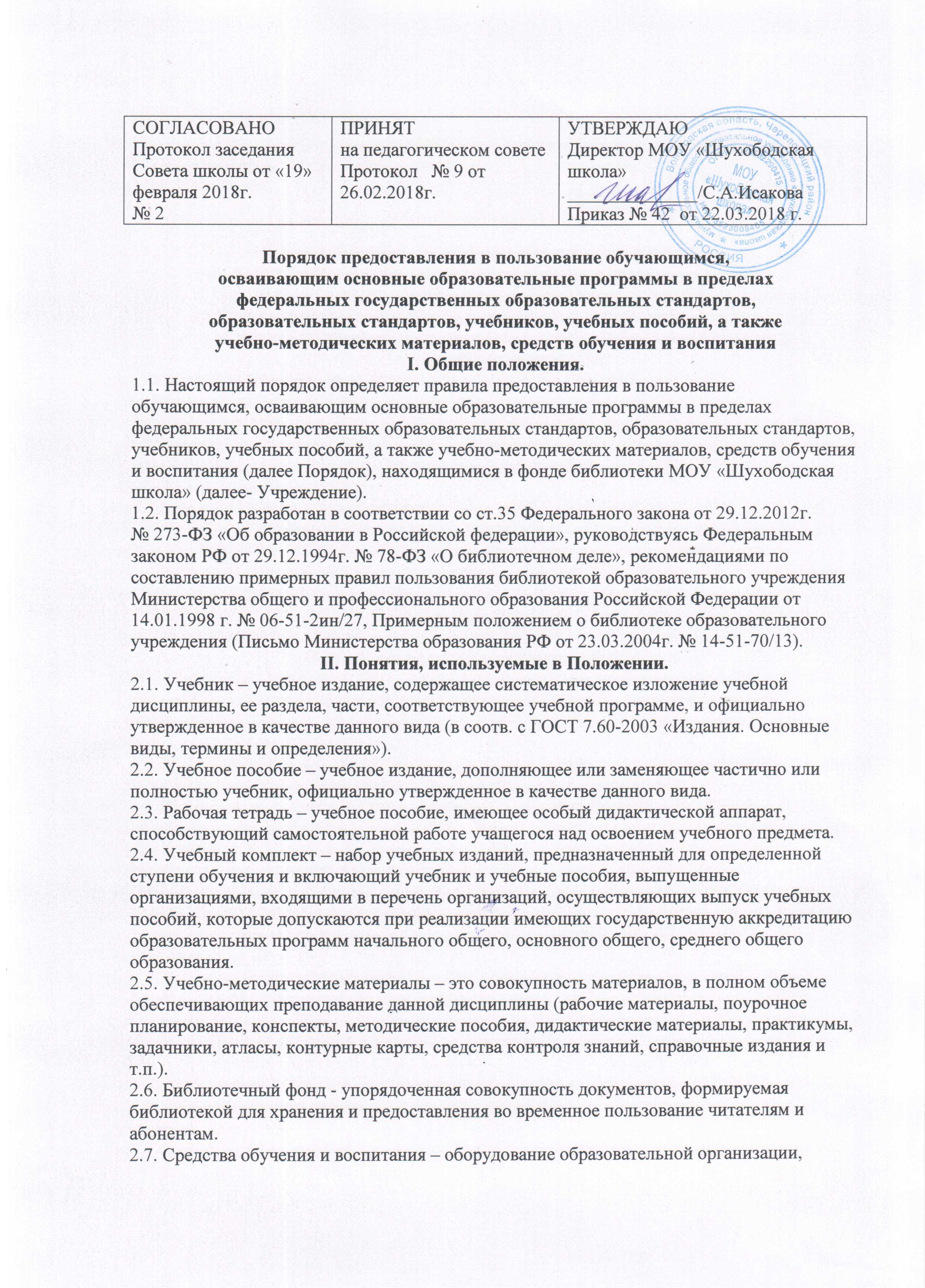 источники учебной информации, предоставляемые обучающимся в ходе образовательногопроцесса.2.8. Канцелярские товары – школьно-письменные принадлежности (тетради,карандаши, альбомы для рисования, папки, пеналы, клей, маркеры, фломастеры и др.),используемые обучающимися в образовательном процессе.III. Порядок пользования учебниками и учебными пособиями.3.1. В целях обеспечения реализации образовательных программ Учреждениеформирует библиотеку. Библиотечный фонд должен быть укомплектован печатными и (или)электронными учебными изданиями (включая учебники и учебные пособия), методическими периодическими изданиями по всем входящим в реализуемые основные образовательные программы учебным предметам, курсам, дисциплинам (модулям). (в соотв. с п.1 ст.18 Закона об образовании в Российской Федерации).3.2. Учреждение, для использования при реализации образовательных программвыбирает:- учебники из числа входящих в действующий федеральный перечень учебников,рекомендуемых к использованию при реализации обязательной части основнойобразовательной программы и части, формируемой участниками образовательныхотношений, в том числе учебников, обеспечивающих учет региональных и этнокультурных особенностей субъектов Российской Федерации, реализацию прав граждан на получение образования на родном языке из числа языков народов Российской Федерации и изучение родного языка из числа языков народов Российской Федерации и литературы народов России на родном языке (в соотв. с п.4, 5 ст.18 Закона об образовании в Российской Федерации);- учебные пособия, выпущенные организациями, входящими в перечень организаций,осуществляющих выпуск учебных пособий, которые допускаются к использованию приреализации имеющих государственную аккредитацию образовательных программначального общего, основного общего, среднего общего образования (в соотв. с п.4 ст.18Закона об образовании в Российской Федерации).3.3. Учреждение определяет компетенции участников образовательных отношений всоставлении списка учебников и учебных пособий, используемых при реализацииобразовательных программ в Учреждении.3.3.1.Педагогические работники осуществляют выбор учебников, учебных пособий,материалов и иных средств обучения и воспитания в соответствии с образовательнойпрограммой Учреждения и Федеральным перечнем учебников, рекомендованных(допущенных) к использованию в образовательном процессе в образовательныхучреждениях, реализующих образовательные программы общего образования и имеющихгосударственную аккредитацию.3.3.2.Методический совет, методические объединения рассматривают выборучебников, планируемых к использованию в новом учебном году в Учреждении всоответствии с установленными требованиями.3.3.3.Педагогический совет принимает решение о выборе учебников и учебныхпособий. 3.3.4. Директор Учреждения утверждает перечень учебников и учебных пособий научебный год.3.4. К обучающимся, осваивающим учебные предметы, курсы, дисциплины (модули) впределах федеральных государственных образовательных стандартов в Учреждении,относятся:- обучающиеся, осваивающие программу начального общего образования- обучающиеся, осваивающие программу основного общего образования3.5. Обучающимся, осваивающим основные образовательные программы в пределахфедеральных государственных образовательных стандартов, образовательных стандартов,организациями, осуществляющими образовательную деятельность, бесплатно предоставляются в пользование на время получения образования учебники и учебныепособия, а также учебно-методические материалы, средства обучения и воспитания.3.6. Обеспечение учебниками и учебными пособиями, а также учебно-методическимиматериалами, средствами обучения и воспитания организаций, осуществляющихобразовательную деятельность по основным образовательным программам, в пределахфедеральных государственных образовательных стандартов, образовательных стандартовосуществляется за счет бюджетных ассигнований федерального бюджета, бюджетовсубъектов Российской Федерации и местных бюджетов.3.7. Учебники предоставляются обучающимся в личное пользование на срок изученияучебного предмета, курса, дисциплины (модуля).3.8. Учебное пособие предоставляется обучающемуся бесплатно в личное пользованиеили в пользование для работы на уроке. В случае, если учебное пособие предоставленообучающемуся только для работы на уроке, домашние задания по нему не задаются.3.9. Рабочая тетрадь предоставляется обучающемуся в случае, если она входит вучебный комплект, используемый учителем и ее применение прописано в рабочейпрограмме.3.10. Учебно-методические материалы, предназначенные для обучающихся,предоставляются бесплатно. Учебно-методические материалы для индивидуальной работы обучающихся на уроке или для выполнения домашних заданий предоставляются им в личное пользование на срок изучения учебного предмета, курса, дисциплины (модуля) исходя из возможностей библиотечного фонда.3.11. Образовательная организация предоставляет обучающемуся право бесплатногопользования средствами обучения и воспитания для работы в образовательной организации в ходе образовательного процесса.3.12. Канцелярские товары приобретаются родителями (законными представителями)обучающихся самостоятельно.3.13. Выдача учебников и учебных пособий осуществляется, как правило, в концеавгуста, начале сентября текущего года по установленному графику, утвержденномудиректором. Руководитель Учреждения обязан довести информацию о графике выдачиучебников до сведения родителей (законных представителей) обучающихся, путемразмещения данной информации на стендах в здании Учреждения и на официальном сайте Учреждения.3.14. По окончании учебного года или в иной установленный срок учебники и учебныепособия возвращаются в библиотеку Учреждения. В случае перехода обучающегося втечение учебного года в другую образовательную организацию, учебники, учебные пособия и учебно-методические материалы, предоставленные ему в пользование, возвращаются в библиотеку Учреждения. Обучающиеся, не сдавшие за прошлый учебный год учебную и литературу, получают учебники в индивидуальном порядке, после того какликвидируют задолженность. Личные дела, документы об образовании, трудовые книжкивыдаются администрацией Учреждения выбывающим обучающимся, увольняющимсяработникам только после возвращения литературы, взятой в школьной библиотеке.3.15. За каждый полученный учебник и учебное пособие обучающиеся расписываютсяна специальном вкладыше в читательском формуляре (абонемент), который сдается вбиблиотеку. Вкладыши с записями выданных учебников и учебных пособий хранятся вчитательских формулярах обучающихся. Обучающимся 1-4-х классов допускается выдачаучебников и учебных пособий под роспись родителей (законных представителей) вчитательском формуляре ученика или под роспись классного руководителя в читательском формуляре классного руководителя.3.16. Классные руководителя 1-9 классов проводят беседу-инструктаж обучающихсясвоего класса о правилах пользования учебниками.IV. Права и обязанности обучающихся.4.1. Обучающиеся имеют право на бесплатной основе (ст.7 ФЗ от 29.12.1994 № 78-ФЗ"О библиотечном деле"):- получать информацию о наличии в библиотеке Учреждения конкретного учебникаили учебного пособия;- получать полную информацию о составе библиотечного фонда через системукаталогов и другие формы библиотечного информирования;- получать консультационную помощь в поиске и выборе учебников и учебныхпособий;- пользоваться для поиска учебников и учебных пособий справочно-библиографическим аппаратом библиотеки;- работать в читальном зале с отдельными учебниками и учебными пособиями врежиме пользования изданиями, имеющимися в малом количестве экземпляров, и (или)получать такие издания на срок, ограниченный от двух недель до одного месяца.4.2. Обучающиеся обязаны:- соблюдать Порядок пользования учебниками, учебными пособиями и учебнымипособиями;- бережно относиться к учебникам, учебным пособиям, не вырывать, не загибатьстраницы, не делать подчёркиваний, пометок, иметь дополнительную съемную обложку(синтетическую или бумажную) для защиты от повреждений и загрязнений в течение всего срока пользования учебником;- убедиться при получении учебников, учебных пособий в отсутствии дефектов, а приобнаружении проинформировать об этом работника библиотеки, который обязан на нихсделать соответствующие пометки;- расписываться в читательском формуляре за каждый полученный учебник, учебноепособие (исключение: обучающиеся 1 классов);- возвращать учебники, учебные пособия в библиотеку в установленные сроки всостоянии, соответствующем единым требованиям по их использованию и сохранности;- обучающийся, утерявший учебник, учебное пособие из фонда библиотеки илинанёсший ему невосполнимый ущерб, обязан заменить его соответственно таким же (в том числе копией в переплете) или признанным библиотекой равнозначным (в соответствии с Письмом Гособразования СССР «О порядке возмещения ущерба за утерянный учебник» No115-106/14 от 3 августа 1988 г.);- полностью рассчитаться с библиотекой по истечении срока обучения в Учреждении;- за неисполнение или нарушение данных Правил к обучающемуся могут бытьприменены меры дисциплинарного взыскания (п.4. ст.43. ФЗ «Об образовании в РФ»). V. Обязанности библиотеки.5.1. Обеспечивать обучающимся бесплатный и свободный доступ к учебникам иучебным пособиям и бесплатную выдачу во временное пользование учебников и учебныхпособий (в соотв. с ст.7. ФЗ «О библиотечном деле»).5.2. В случае отсутствия необходимых читателям учебников, учебных пособийзапрашивать их по межбиблиотечному обмену из других библиотек организаций,осуществляющих образовательную деятельность (в соотв. с ст.7. ФЗ «О библиотечномделе»).5.3. Систематически информировать администрацию, учителей и обучающихся опоступлении новых учебников, учебных пособий.5.4. Систематически следить за своевременным возвратом в библиотеку учебников,учебных пособий и за соблюдением обучающимися Порядка пользования учебниками,учебными пособиями.5.5. Проводить инвентаризацию библиотечного фонда учебной литературы,анализировать обеспеченность обучающихся учебниками, учебными пособиями, учебно-методическими материалами, составлять план закупки на следующий учебный год.VI. Ответственность участников образовательного процесса.6.1. Директор Учреждения несет ответственность за обеспечение обучающихся,учебниками, учебными пособиями, учебно-методическими материалами, средствамиобучения и воспитания учебниками; за соответствие используемых в образовательномпроцессе учебников и учебных пособий федеральному перечню учебников,рекомендованных (допущенных) Министерством образования и науки РоссийскойФедерации к использованию в образовательном процессе.6.2. Ответственный по учебно-воспитательной работе отвечает за:- определение списка учебников в соответствии с утвержденным Федеральнымперечнем учебников, рекомендованных (допущенных) к использованию в образовательном процессе в образовательных учреждениях, реализующих образовательные программы общего образования и имеющих государственную аккредитацию, а также учебных пособий, допущенных к использованию в образовательном процессе;- осуществление контроля использования педагогическими работниками в ходеобразовательного процесса учебных пособий и материалов, учебников в соответствии сосписком учебников и учебных пособий, с образовательной программой, утвержденныхУчреждением.6.3. Заведующий библиотекой (педагог-библиотекарь) несет ответственность за:- определение списка учебников в соответствии с утвержденным Федеральнымперечнем учебников, рекомендованных (допущенных) к использованию в образовательном процессе в образовательных учреждениях, реализующих образовательные программы общего образования и имеющих государственную аккредитацию, а также учебных пособий, допущенных к использованию в образовательном процессе;- достоверность информации об обеспеченности учебниками и учебными пособиямиобучающихся Учреждения;- организацию работы библиотеки по предоставлению и сбору учебников, учебныхпособий, учебно-методических материалов обучающимся;- организацию обеспечения в полном объеме льготной категории обучающихсяучебниками и учебными пособиями, имеющимися в фонде библиотеке, и равномерноераспределение учебников, имеющихся в фонде библиотеки, между остальнымиобучающимися;- осуществление контроля за сохранностью библиотечного фонда учебной литературы;- достоверность оформления заявки на учебники и учебные пособия в соответствии среализуемыми Учреждением образовательными программами и имеющимся фондомбиблиотеки.6.4. Руководитель методического объединения несет ответственность за:- качество проведения процедуры согласования перечня учебников и учебных пособийна соответствие учебно-методическому обеспечению из одной предметно-методическойлинии; требованиям федерального государственного образовательного стандарта;федеральному перечню учебников; образовательным программам, реализуемым вУчреждении;- определение минимального перечня дидактических материалов для обучающихся(рабочие тетради, контурные карты и т.д.), приобретаемых родителями (законнымипредставителями), в соответствии с образовательными программами, реализуемыми вУчреждении;- достоверность информации для формирования списка учебников и учебных пособийдля обучающихся на предстоящий учебный год.6.5. Классный руководитель доводит до сведения родителей информацию о комплектеучебников, по которому будет осуществляться обучение обучающихся класса; несетответственность за состояние учебников, учебных пособий обучающихся своего класса в течение учебного года, своевременную выдачу (сдачу) учебников, учебных пособий своего класса в библиотеку в соответствии с графиком, утвержденным директором Учреждения.6.6. Родители (законные представители) обучающихся следят за сохранностьюполученных учебников и учебных пособий.6.7. Обучающиеся несут ответственность за сохранность учебников и учебныхпособий в течение учебного года, полученных из фонда школьной библиотеки.